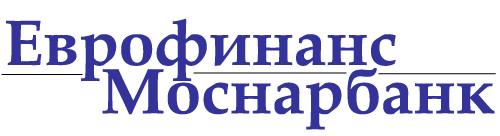 Анкета индивидуального предпринимателяЧасть IИнформация, заполняемая КлиентомВсе поля Частей I, II, III данной анкеты являются обязательными к заполнению (при заполнении сведений не должно быть пустых граф, при отсутствии реквизита проставляется «нет»).Сведения о наличии/отсутствии выгодоприобретателейПри проведении какой-либо банковской операции и иной сделки к выгоде выгодоприобретателя, в том числе действуя на основании агентского договора, договоров поручения, комиссии, доверительного управления обязуюсь предоставлять в Банк документы, являющиеся основанием для совершения операций, содержащие сведения о выгодоприобретателеСЛУЖЕБНЫЕ ДАННЫЕСВЕДЕНИЯ О ГРАЖДАНСТВЕПри наличии дополнительного статуса гражданина или резидента (владельца вида на жительство) страны, отличного от статуса, указанного выше, а также адреса/ контактного телефона заполните следующие графы:*При наличии статуса гражданина или резидента нескольких стран заполните данную страницу анкеты в отношении каждой страны.Часть IIСВЕДЕНИЯ О ФИЗИЧЕСКОМ ЛИЦЕ - БЕНЕФИЦИАРНОМ ВЛАДЕЛЬЦЕ1- если «Да», укажите сведения в отношении каждого из физических лиц (при наличии нескольких бенефициарных владельцев сведения в отношении каждого заполняются на отдельном бланке):Часть III   Заполняется только при первичном обращении в БанкНастоящим Клиент подтверждает достоверность сведений, изложенных в Анкете, в том числе, в I, II, III частях АнкетыПодпись Клиента (ФИО, должность)                                                               Дата заполнения анкеты Клиентом   _______________________________                                                                    «___» ___________20__г Фамилия, Имя, Отчество (при наличии последнего)Фамилия, Имя, Отчество на английском языке или в латинской транскрипцииДата и место рожденияГражданствоРеквизиты документа, удостоверяющего личность: вид документасерия (при наличии) и номер документадата выдачи документанаименование органа, выдавшего документ и код подразделения (при наличии)Данные миграционной карты*:номер картыдата начала срока пребывания в РФдата окончания срока пребывания в РФ* сведения указываются иностранными лицами и лицами без гражданства, находящимися на территории РФ, в случае если необходимость наличия у них миграционной карты предусмотрена законодательством РФДанные документа, подтверждающего право иностранного гражданина или лица без гражданства на пребывание (проживание) в РФ*: вид документа (например, вид на жительство; разрешение на временное проживание; виза)серия (если имеется) и номер документадата начала срока действия права пребывания (проживания)дата окончания срока действия права пребывания (проживания)* сведения указываются иностранными лицами и лицами без гражданства, находящимися на территории РФ, в случае если необходимость наличия у них документа, подтверждающего право иностранного гражданина или лица без гражданства на пребывание (проживание) в РФ, предусмотрена законодательством РФАдрес места жительства (регистрации): Почтовый индекс, Страна, область (республика, край), район, населенный пункт (город, село и т.п.), улица, дом, корпус (строение), квартираАдрес места жительства (регистрации): на английском языке или в латинской транскрипции (должно соответствовать адресу места жительства (регистрации) на русском языкеАдрес места пребывания: Почтовый индекс, Страна, область (республика, край), район, населенный пункт (город, село и т.п.), улица, дом, корпус (строение), квартираПочтовый адрес: Почтовый индекс, Страна, область (республика, край), район, населенный пункт (город, село и т.п.), улица, дом, корпус (строение), квартираСведения о регистрации в качестве индивидуального предпринимателя (ОГРИП):Государственный регистрационный номерНаименование регистрирующего органаМесто регистрацииДата государственной регистрацииИННСтраховой номер индивидуального лицевого счета застрахованного лица в системе обязательного пенсионного страхования (при наличии)ОКПООКВЭДОсновные виды деятельности / производимые товары / выполняемые работы / оказываемые услуги (указать виды, которые индивидуальный предприниматель фактически осуществляет / планирует осуществлять)Номера телефонов и факсовадрес электронной почты /сайтСведения о лицензии на право осуществления деятельности, подлежащей лицензированию: вид, номер, дата выдачи, кем выдан, срок действия, перечень лицензируемой деятельностиПри проведении банковских операций и иных сделок действую (нужное отметить «X»):   к выгоде другого лица, в связи с этим представляю в Банк соответствующие сведения о выгодоприобретателе по установленной Банком форме   в собственных интересах, в связи с этим я не представляю в Банк соответствующих сведений о выгодоприобретателеЯвляетесь ли Вы иностранным публичным должностным лицом, должностным лицом публичной международной организации, российским публичным должностным лицом? ДА (укажите наименование государства, место работы, занимаемую должность)___________________________
________________________________________________ НЕТЯвляется ли Ваш супруг/супруга, кто-либо из близких родственников иностранным публичным должностным лицом, должностным лицом публичной международной организации, российским публичным должностным лицом? ДА (укажите степень родства либо статус (супруг или супруга), Ф.И.О., наименование государства, наименование и адрес работодателя, занимаемую должность)_______________________________________
_________________________________________________
 НЕТВ случае, если Вы являетесь иностранным публичным должностным лицом, должностным лицом публичной международной организации, российским публичным должностным лицом отметьте основные источники Вашего дохода, указав их размер[    ]  заработная плата____________________________[    ]  пенсия  ____________________________________[    ]  доходы от предпринимательской деятельности  _______________________________________________                                                        [    ]  наследство _________________________________[    ] процентный доход по вкладам (ценные  бумаги)       _______________________________________________[    ]  личные сбережения  ________________________[    ]  прочие доходы_____________________________Действуете ли Вы от имени лица, являющегося иностранным публичным должностным лицом, должностным лицом публичной международной организации, российским публичным должностным лицом? ДА (если в настоящее время полномочия данного лица еще не сложены, а также, если с момента сложения полномочий прошло менее года)  НЕТОбладаете ли Вы статусом гражданина или резидента (владельца вида на жительство) страны, отличной от России?* - если «Да», укажите страну[….] – Да[….] – НетЯвляется ли страна, отличная от России, местом Вашего рождения?* - если «Да», укажите страну[….] – Да[….] – НетНаходится ли Ваш адрес места жительства (регистрации) или адрес места пребывания (в т.ч. абонентский почтовый ящик) на территории страны, отличной от России?* - если «Да», укажите страну[….] – Да[….] – НетОбладаете ли Вы адресом «для передачи почтовых отправлений», или адресом «до востребования» на территории страны, отличной от России, в качестве единственного адреса и не являющегося Вашим фактическим адресом или адресом проживания?* - если «Да», укажите страну[….] – Да[….] – НетЯвляется ли одним из Ваших (либо единственным) действующих телефонных номеров (стационарной и/или мобильной связи) телефонный номер в стране, отличной от России?* - если «Да», укажите страну[….] – Да[….] – НетИмеются ли у Вас действующее распоряжение на осуществление регулярного перевода средств на счет, открытый в стране, отличной от России?* - если «Да», укажите страну[….] – Да[….] – НетБыла ли Вами выдана доверенность или иной документ, удостоверяющий право подписи, на лицо, имеющее адрес места жительства (регистрации) и/или адрес места пребывания (почтовый/фактический) в стране, отличной от России?* - если «Да», укажите страну, ФИО лица, на чье имя выдана доверенность[….] – Да[….] – НетГражданство / Вид на жительствоРеквизиты документа, удостоверяющего личность: вид документа, серия и номер документа, дата выдачи документа, наименование органа, выдавшего документАдрес места жительства (регистрации): Почтовый индекс, Страна, область (республика, край), район, населенный пункт (город, село и т.п.), улица, дом, корпус (строение), квартираАдрес места пребывания: Почтовый индекс, Страна, область (республика, край), район, населенный пункт (город, село и т.п.), улица, дом, корпус (строение), квартира.Адрес «для передачи почтовых отправлений» или адрес «до востребования»ИНН / регистрационный номер налогового резидента (при наличии)Данные миграционной карты (при наличии):номер карты, дата начала срока пребывания, дата окончания срока пребыванияДанные документа, подтверждающего право иностранного гражданина или лица без гражданства на пребывание (проживание) в указанной стране: вид документа (например, вид на жительство; разрешение на временное проживание; виза), серия (если имеется) и номер документа, дата начала срока действия права пребывания (проживания), дата окончания срока действия права пребывания (проживания)Контактный телефонПри наличии действующего распоряжения на осуществление регулярного перевода средств на счет, открытый в стране отличной, от России укажите- страну / номер счетаПри наличии доверенности или иного документа, удостоверяющего право подписи, на имя лица, имеющего адрес места жительства (регистрации) и/или адрес места пребывания (почтовый/фактический) в стране, отличной от России, укажите- название страны, ФИО лица на чье имя выдана доверенностьУкажите, пожалуйста, имеются ли физические лица, которые в конечном счете имеют возможность контролировать Ваши действия в качестве клиента Банка.Да Нет Фамилия, имя и отчество (при наличии последнего)Дата и место рожденияГражданствоРеквизиты документа, удостоверяющего личность: - вид документа- серия (при наличии) и номер документа- дата выдачи документа- наименование органа, выдавшего документ и код подразделения (при наличии)Адрес места жительства (регистрации) или места пребыванияИНН (при наличии)Страховой номер индивидуального лицевого счета застрахованного лица в системе обязательного пенсионного страхования (при наличии)Дополнительно для иностранных граждан/лиц без гражданства (если имеются):Данные миграционной карты*:- номер карты- дата начала срока пребывания в РФ- дата окончания срока пребывания в РФ* сведения указываются иностранными лицами и лицами без гражданства, находящимися на территории РФ, в случае если необходимость наличия у них миграционной карты предусмотрена законодательством РФ.Данные документа, подтверждающего право иностранного гражданина или лица без гражданства на пребывание (проживание) в РФ*: - вид документа (например, вид на жительство; разрешение на временное проживание; виза)- серия (если имеется) и номер документа- дата начала срока действия права пребывания (проживания)- дата окончания срока действия права пребывания (проживания)* сведения указываются иностранными лицами и лицами без гражданства, находящимися на территории РФ, в случае если необходимость наличия у них документа, подтверждающего право иностранного гражданина или лица без гражданства на пребывание (проживание) в РФ, предусмотрена законодательством РФ.Номер телефона, факса, адрес электронной почтыЯвляется ли физическое лицо - бенефициарный владелец иностранным публичным должностным лицом2, должностным лицом публичной международной организации3, российским публичным должностным лицом4 ? ДА  (укажите наименование государства, наименование и адрес работодателя, занимаемую должность) ________________________________________________________________________________________________________________________________________________________ НЕТЯвляется ли супруг/супруга, кто-либо из близких родственников физического лица - бенефициарного владельца иностранным публичным должностным лицом, должностным лицом публичной международной организации, российским публичным должностным лицом? ДА  (укажите степень родства либо статус (супруг или супруга), Ф.И.О., наименование государства, наименование и адрес работодателя, занимаемую должность)) ________________________________________________________________________________________________________________________________________________________ НЕТДействует ли физическое лицо - бенефициарный владелец от имени лица, являющегося иностранным публичным должностным лицом, должностным лицом публичной международной организации, российским публичным должностным лицом? ДА   (если в настоящее время полномочия данного лица еще не сложены, а также, если с момента сложения полномочий прошло менее года) ________________________________________________________________________________________________________________________________________________________ НЕТ12.Источник информации индивидуального предпринимателя о Банке_______________________________________________________________________________________________________________________________________________________________12.Сведения об источниках публичной информации об индивидуальном предпринимателе:Адрес интернет – сайта и/или ссылки на интернет источники, содержащие публикации, описания, либо упоминания о деятельности индивидуального предпринимателя на рынке и т.п.□ Наличие интернет – сайта (укажите адрес при наличии): ___________________________________________________□ Наличие интернет – сайта (укажите адрес при наличии): ___________________________________________________□ Наличие интернет – сайта (укажите адрес при наличии): ___________________________________________________12.Сведения об источниках публичной информации об индивидуальном предпринимателе:Адрес интернет – сайта и/или ссылки на интернет источники, содержащие публикации, описания, либо упоминания о деятельности индивидуального предпринимателя на рынке и т.п.□ Наличие информации в СМИ (пресса, радио, телевидение)**укажите источник□ Наличие информации в СМИ (пресса, радио, телевидение)**укажите источник□ Наличие информации в СМИ (пресса, радио, телевидение)**укажите источник12.Сведения об источниках публичной информации об индивидуальном предпринимателе:Адрес интернет – сайта и/или ссылки на интернет источники, содержащие публикации, описания, либо упоминания о деятельности индивидуального предпринимателя на рынке и т.п.□ Участие в государственных проектах□ Участие в государственных проектах□ Участие в государственных проектах12.Сведения об источниках публичной информации об индивидуальном предпринимателе:Адрес интернет – сайта и/или ссылки на интернет источники, содержащие публикации, описания, либо упоминания о деятельности индивидуального предпринимателя на рынке и т.п.□ Участие в тендерах, государственных заказах□ Участие в тендерах, государственных заказах□ Участие в тендерах, государственных заказахЦели установления и характер отношений с БанкомЦели установления и характер отношений с БанкомЦели установления и характер отношений с БанкомЦели установления и характер отношений с БанкомЦели установления и характер отношений с Банком2Цели установления деловых отношений с Банком (нужное отметить)□ РКО□ РКО□ РКО2Цели установления деловых отношений с Банком (нужное отметить)□ Операции с п/картами (зарплатный проект)□ Операции с п/картами (зарплатный проект)□ Операции с п/картами (зарплатный проект)2Цели установления деловых отношений с Банком (нужное отметить)□ Кредитование□ Кредитование□ Кредитование2Цели установления деловых отношений с Банком (нужное отметить)□ Доверительное управление□ Доверительное управление□ Доверительное управление2Цели установления деловых отношений с Банком (нужное отметить)□ Документарные операции□ Документарные операции□ Документарные операции2Цели установления деловых отношений с Банком (нужное отметить)□ Операции с ценными бумагами□ Операции с ценными бумагами□ Операции с ценными бумагами2Цели установления деловых отношений с Банком (нужное отметить)□ иное (указать): ______________________________________________□ иное (указать): ______________________________________________□ иное (указать): ______________________________________________2Предполагаемый характер деловых отношений с Банком□ краткосрочный□ долгосрочный□ краткосрочный□ долгосрочный□ краткосрочный□ долгосрочный2Цели финансово-хозяйственной деятельностиЦели финансово-хозяйственной деятельностиЦели финансово-хозяйственной деятельностиЦели финансово-хозяйственной деятельности2Сведения о планируемых операциях по счету/счетамСведения о планируемых операциях по счету/счетамСведения о планируемых операциях по счету/счетамСведения о планируемых операциях по счету/счетам2Количество операций:-----------         -----------      ------------    ------------                неделя                        месяц                          квартал                   год-----------         -----------      ------------    ------------                неделя                        месяц                          квартал                   год-----------         -----------      ------------    ------------                неделя                        месяц                          квартал                   год2Общая сумма операций (в валюте операций)-----------         -----------      ------------    ------------                           неделя                       месяц                         квартал                   год-----------         -----------      ------------    ------------                           неделя                       месяц                         квартал                   год-----------         -----------      ------------    ------------                           неделя                       месяц                         квартал                   год2Сумма операций по снятию денежных средств в наличной форме: ----------         -----------      ------------    ------------                          неделя                       месяц                          квартал                   год ----------         -----------      ------------    ------------                          неделя                       месяц                          квартал                   год ----------         -----------      ------------    ------------                          неделя                       месяц                          квартал                   год2Сумма операций, связанных с переводами денежных средств в рамках внешнеторговой деятельности:----------         -----------      ------------    ------------                         неделя                       месяц                          квартал                   год----------         -----------      ------------    ------------                         неделя                       месяц                          квартал                   год----------         -----------      ------------    ------------                         неделя                       месяц                          квартал                   год2Планируемый объем операций с ценными бумагами в год:1) на организованном рынке2) на вторичном рынкеПланируемый объем операций с ценными бумагами в год:1) на организованном рынке2) на вторичном рынке____________________________________________________________________________________________________________________________2Планируемый объем депозитарных операций:1) среднегодовой остаток ценных бумаг на счете (в выпусках и штуках ценных бумаг)2) среднегодовой оборот ценных бумаг (в штуках)Планируемый объем депозитарных операций:1) среднегодовой остаток ценных бумаг на счете (в выпусках и штуках ценных бумаг)2) среднегодовой оборот ценных бумаг (в штуках)____________________________________________________________________________________________________________________________2Планирует ли индивидуальный предприниматель осуществлять переводы ценных бумаг в иностранные депозитарии, не сопровождающиеся платежом?Планирует ли индивидуальный предприниматель осуществлять переводы ценных бумаг в иностранные депозитарии, не сопровождающиеся платежом?                      □ Да       □ Нет                      □ Да       □ Нет3Планирует ли индивидуальный предприниматель осуществлять переводы денежных средств  на  счета  лиц  -  нерезидентов,  не являющихся резидентами Республики  Беларусь  или Республики  Казахстан  и  действующих  в своих интересах или по поручению третьих лиц по заключенным с такими контрагентами-нерезидентами внешнеторговым договорам (контрактам), по которым  ввоз товаров,  ранее  приобретенных  у резидентов Республики  Беларусь  или  Республики Казахстан,   соответственно,  осуществляется с территории Республики  Беларусь  или  Республики Казахстан?Планирует ли индивидуальный предприниматель осуществлять переводы денежных средств  на  счета  лиц  -  нерезидентов,  не являющихся резидентами Республики  Беларусь  или Республики  Казахстан  и  действующих  в своих интересах или по поручению третьих лиц по заключенным с такими контрагентами-нерезидентами внешнеторговым договорам (контрактам), по которым  ввоз товаров,  ранее  приобретенных  у резидентов Республики  Беларусь  или  Республики Казахстан,   соответственно,  осуществляется с территории Республики  Беларусь  или  Республики Казахстан?Планирует ли индивидуальный предприниматель осуществлять переводы денежных средств  на  счета  лиц  -  нерезидентов,  не являющихся резидентами Республики  Беларусь  или Республики  Казахстан  и  действующих  в своих интересах или по поручению третьих лиц по заключенным с такими контрагентами-нерезидентами внешнеторговым договорам (контрактам), по которым  ввоз товаров,  ранее  приобретенных  у резидентов Республики  Беларусь  или  Республики Казахстан,   соответственно,  осуществляется с территории Республики  Беларусь  или  Республики Казахстан?□ Да3Планирует ли индивидуальный предприниматель осуществлять переводы денежных средств  на  счета  лиц  -  нерезидентов,  не являющихся резидентами Республики  Беларусь  или Республики  Казахстан  и  действующих  в своих интересах или по поручению третьих лиц по заключенным с такими контрагентами-нерезидентами внешнеторговым договорам (контрактам), по которым  ввоз товаров,  ранее  приобретенных  у резидентов Республики  Беларусь  или  Республики Казахстан,   соответственно,  осуществляется с территории Республики  Беларусь  или  Республики Казахстан?Планирует ли индивидуальный предприниматель осуществлять переводы денежных средств  на  счета  лиц  -  нерезидентов,  не являющихся резидентами Республики  Беларусь  или Республики  Казахстан  и  действующих  в своих интересах или по поручению третьих лиц по заключенным с такими контрагентами-нерезидентами внешнеторговым договорам (контрактам), по которым  ввоз товаров,  ранее  приобретенных  у резидентов Республики  Беларусь  или  Республики Казахстан,   соответственно,  осуществляется с территории Республики  Беларусь  или  Республики Казахстан?Планирует ли индивидуальный предприниматель осуществлять переводы денежных средств  на  счета  лиц  -  нерезидентов,  не являющихся резидентами Республики  Беларусь  или Республики  Казахстан  и  действующих  в своих интересах или по поручению третьих лиц по заключенным с такими контрагентами-нерезидентами внешнеторговым договорам (контрактам), по которым  ввоз товаров,  ранее  приобретенных  у резидентов Республики  Беларусь  или  Республики Казахстан,   соответственно,  осуществляется с территории Республики  Беларусь  или  Республики Казахстан?□ НетСведения о финансовом положенииСведения о финансовом положенииСведения о финансовом положенииСведения о финансовом положенииСведения о финансовом положенииСведения о финансовом положении4Оцените финансовое положение индивидуального предпринимателя (нужное отметить)□ Стабильное (устойчиво прибыльное)□ Условно стабильное (стадия развития, реорганизация, смена видов деятельности, смена собственников)□ Не стабильное (убыточность деятельности, наличие задолженности по налогам, судебных предписаний)□ Стабильное (устойчиво прибыльное)□ Условно стабильное (стадия развития, реорганизация, смена видов деятельности, смена собственников)□ Не стабильное (убыточность деятельности, наличие задолженности по налогам, судебных предписаний)□ Стабильное (устойчиво прибыльное)□ Условно стабильное (стадия развития, реорганизация, смена видов деятельности, смена собственников)□ Не стабильное (убыточность деятельности, наличие задолженности по налогам, судебных предписаний)□ Стабильное (устойчиво прибыльное)□ Условно стабильное (стадия развития, реорганизация, смена видов деятельности, смена собственников)□ Не стабильное (убыточность деятельности, наличие задолженности по налогам, судебных предписаний)5Количество персонала у индивидуального предпринимателя________________ человек________________ человек________________ человек________________ человек6Имеются ли ведущиеся в отношении индивидуального предпринимателя производства по делу о несостоятельности (банкротстве), вступившие в силу решения судебных органов о признании его несостоятельным (банкротом), проведение процедур ликвидации по состоянию на дату представления документов в кредитную организациюИмеются ли ведущиеся в отношении индивидуального предпринимателя производства по делу о несостоятельности (банкротстве), вступившие в силу решения судебных органов о признании его несостоятельным (банкротом), проведение процедур ликвидации по состоянию на дату представления документов в кредитную организацию□ Да□ Да□ Нет7Имеются ли факты неисполнения индивидуальным предпринимателем своих денежных обязательств по причине отсутствия денежных средств на банковских счетахИмеются ли факты неисполнения индивидуальным предпринимателем своих денежных обязательств по причине отсутствия денежных средств на банковских счетах□ Да□ Да□ НетСведения о деятельности индивидуального предпринимателяСведения о деятельности индивидуального предпринимателяСведения о деятельности индивидуального предпринимателяСведения о деятельности индивидуального предпринимателяСведения о деятельности индивидуального предпринимателяСведения о деятельности индивидуального предпринимателя8Рынок сбыта.Описание рынка, на который ориентирован индивидуальный предприниматель (географическое положение, тип потребителя, объем рынка в стоимостном выражении)9Виды договоров (контрактов), расчеты по которым индивидуальный предприниматель планирует осуществлять через Банк________________________________________________________________________________________________________________________________________________________________________________________________________________________________________________________________________________________________________________________________________________________________________________Виды договоров (контрактов), расчеты по которым индивидуальный предприниматель планирует осуществлять через Банк________________________________________________________________________________________________________________________________________________________________________________________________________________________________________________________________________________________________________________________________________________________________________________Виды договоров (контрактов), расчеты по которым индивидуальный предприниматель планирует осуществлять через Банк________________________________________________________________________________________________________________________________________________________________________________________________________________________________________________________________________________________________________________________________________________________________________________Виды договоров (контрактов), расчеты по которым индивидуальный предприниматель планирует осуществлять через Банк________________________________________________________________________________________________________________________________________________________________________________________________________________________________________________________________________________________________________________________________________________________________________________Виды договоров (контрактов), расчеты по которым индивидуальный предприниматель планирует осуществлять через Банк________________________________________________________________________________________________________________________________________________________________________________________________________________________________________________________________________________________________________________________________________________________________________________10Основные контрагенты индивидуального предпринимателя, планируемые плательщики и получатели по операциям с денежными средствами, находящимися на счете в Банке (наименование с указанием организационно-правовой формы, ИНН, период сотрудничества)________________________________________________________________________________________________________________________________________________________________________________________________________________________________________________________________________________________________________________________________________________________________________________Основные контрагенты индивидуального предпринимателя, планируемые плательщики и получатели по операциям с денежными средствами, находящимися на счете в Банке (наименование с указанием организационно-правовой формы, ИНН, период сотрудничества)________________________________________________________________________________________________________________________________________________________________________________________________________________________________________________________________________________________________________________________________________________________________________________Основные контрагенты индивидуального предпринимателя, планируемые плательщики и получатели по операциям с денежными средствами, находящимися на счете в Банке (наименование с указанием организационно-правовой формы, ИНН, период сотрудничества)________________________________________________________________________________________________________________________________________________________________________________________________________________________________________________________________________________________________________________________________________________________________________________Основные контрагенты индивидуального предпринимателя, планируемые плательщики и получатели по операциям с денежными средствами, находящимися на счете в Банке (наименование с указанием организационно-правовой формы, ИНН, период сотрудничества)________________________________________________________________________________________________________________________________________________________________________________________________________________________________________________________________________________________________________________________________________________________________________________Основные контрагенты индивидуального предпринимателя, планируемые плательщики и получатели по операциям с денежными средствами, находящимися на счете в Банке (наименование с указанием организационно-правовой формы, ИНН, период сотрудничества)________________________________________________________________________________________________________________________________________________________________________________________________________________________________________________________________________________________________________________________________________________________________________________Обобщенная характеристика имущества, используемого в основной деятельностиОбобщенная характеристика имущества, используемого в основной деятельностиОбобщенная характеристика имущества, используемого в основной деятельностиОбобщенная характеристика имущества, используемого в основной деятельностиОбобщенная характеристика имущества, используемого в основной деятельностиОбобщенная характеристика имущества, используемого в основной деятельности11Индивидуальный предприниматель использует (при наличии нужное отметить):Индивидуальный предприниматель использует (при наличии нужное отметить):Индивидуальный предприниматель использует (при наличии нужное отметить):Индивидуальный предприниматель использует (при наличии нужное отметить):Индивидуальный предприниматель использует (при наличии нужное отметить):11□ Земельные участки _________________________________________________________________________(укажите вид назначения и ориентировочно площадь)□ Не располагаемОснованием для распоряжения земельными участками является□ Право собственности    □ Аренда    □ Иное□ Земельные участки _________________________________________________________________________(укажите вид назначения и ориентировочно площадь)□ Не располагаемОснованием для распоряжения земельными участками является□ Право собственности    □ Аренда    □ Иное□ Земельные участки _________________________________________________________________________(укажите вид назначения и ориентировочно площадь)□ Не располагаемОснованием для распоряжения земельными участками является□ Право собственности    □ Аренда    □ Иное□ Земельные участки _________________________________________________________________________(укажите вид назначения и ориентировочно площадь)□ Не располагаемОснованием для распоряжения земельными участками является□ Право собственности    □ Аренда    □ Иное□ Земельные участки _________________________________________________________________________(укажите вид назначения и ориентировочно площадь)□ Не располагаемОснованием для распоряжения земельными участками является□ Право собственности    □ Аренда    □ Иное11□ Здания и сооружения производственного назначения  (укажите ориентировочно площадь:____________)□ Складские здания и сооружения                                      (укажите ориентировочно площадь:____________)□ Офисные здания и сооружения                                        (укажите ориентировочно площадь:____________)□ Иные здания и сооружения                                               (укажите ориентировочно площадь: ___________)□ Не располагаемОснованием для распоряжения зданиями и сооружениями является□ Право собственности    □ Аренда (указать срок ________________)    □ Иное□ Здания и сооружения производственного назначения  (укажите ориентировочно площадь:____________)□ Складские здания и сооружения                                      (укажите ориентировочно площадь:____________)□ Офисные здания и сооружения                                        (укажите ориентировочно площадь:____________)□ Иные здания и сооружения                                               (укажите ориентировочно площадь: ___________)□ Не располагаемОснованием для распоряжения зданиями и сооружениями является□ Право собственности    □ Аренда (указать срок ________________)    □ Иное□ Здания и сооружения производственного назначения  (укажите ориентировочно площадь:____________)□ Складские здания и сооружения                                      (укажите ориентировочно площадь:____________)□ Офисные здания и сооружения                                        (укажите ориентировочно площадь:____________)□ Иные здания и сооружения                                               (укажите ориентировочно площадь: ___________)□ Не располагаемОснованием для распоряжения зданиями и сооружениями является□ Право собственности    □ Аренда (указать срок ________________)    □ Иное□ Здания и сооружения производственного назначения  (укажите ориентировочно площадь:____________)□ Складские здания и сооружения                                      (укажите ориентировочно площадь:____________)□ Офисные здания и сооружения                                        (укажите ориентировочно площадь:____________)□ Иные здания и сооружения                                               (укажите ориентировочно площадь: ___________)□ Не располагаемОснованием для распоряжения зданиями и сооружениями является□ Право собственности    □ Аренда (указать срок ________________)    □ Иное□ Здания и сооружения производственного назначения  (укажите ориентировочно площадь:____________)□ Складские здания и сооружения                                      (укажите ориентировочно площадь:____________)□ Офисные здания и сооружения                                        (укажите ориентировочно площадь:____________)□ Иные здания и сооружения                                               (укажите ориентировочно площадь: ___________)□ Не располагаемОснованием для распоряжения зданиями и сооружениями является□ Право собственности    □ Аренда (указать срок ________________)    □ Иное11□ Оборудование производственного назначения     (укажите ориентировочно стоимость: _____________)□ Оборудование торгового назначения                     (укажите ориентировочно стоимость: _____________)□ Иное оборудование                                                  (укажите ориентировочно стоимость: _____________)□ Не располагаемОснованием для распоряжения оборудованием является Право собственности    □ Аренда    □ Иное□ Оборудование производственного назначения     (укажите ориентировочно стоимость: _____________)□ Оборудование торгового назначения                     (укажите ориентировочно стоимость: _____________)□ Иное оборудование                                                  (укажите ориентировочно стоимость: _____________)□ Не располагаемОснованием для распоряжения оборудованием является Право собственности    □ Аренда    □ Иное□ Оборудование производственного назначения     (укажите ориентировочно стоимость: _____________)□ Оборудование торгового назначения                     (укажите ориентировочно стоимость: _____________)□ Иное оборудование                                                  (укажите ориентировочно стоимость: _____________)□ Не располагаемОснованием для распоряжения оборудованием является Право собственности    □ Аренда    □ Иное□ Оборудование производственного назначения     (укажите ориентировочно стоимость: _____________)□ Оборудование торгового назначения                     (укажите ориентировочно стоимость: _____________)□ Иное оборудование                                                  (укажите ориентировочно стоимость: _____________)□ Не располагаемОснованием для распоряжения оборудованием является Право собственности    □ Аренда    □ Иное□ Оборудование производственного назначения     (укажите ориентировочно стоимость: _____________)□ Оборудование торгового назначения                     (укажите ориентировочно стоимость: _____________)□ Иное оборудование                                                  (укажите ориентировочно стоимость: _____________)□ Не располагаемОснованием для распоряжения оборудованием является Право собственности    □ Аренда    □ Иное11□ Транспортные грузовые средства              (укажите ориентировочно количество единиц: _____________)□ Строительная и дорожная техника            (укажите ориентировочно количество единиц: _____________)□ Не располагаемОснованием для распоряжения транспортными средствами является□ Право собственности    □ Аренда    □ Иное□ Транспортные грузовые средства              (укажите ориентировочно количество единиц: _____________)□ Строительная и дорожная техника            (укажите ориентировочно количество единиц: _____________)□ Не располагаемОснованием для распоряжения транспортными средствами является□ Право собственности    □ Аренда    □ Иное□ Транспортные грузовые средства              (укажите ориентировочно количество единиц: _____________)□ Строительная и дорожная техника            (укажите ориентировочно количество единиц: _____________)□ Не располагаемОснованием для распоряжения транспортными средствами является□ Право собственности    □ Аренда    □ Иное□ Транспортные грузовые средства              (укажите ориентировочно количество единиц: _____________)□ Строительная и дорожная техника            (укажите ориентировочно количество единиц: _____________)□ Не располагаемОснованием для распоряжения транспортными средствами является□ Право собственности    □ Аренда    □ Иное□ Транспортные грузовые средства              (укажите ориентировочно количество единиц: _____________)□ Строительная и дорожная техника            (укажите ориентировочно количество единиц: _____________)□ Не располагаемОснованием для распоряжения транспортными средствами является□ Право собственности    □ Аренда    □ ИноеСведения о деловой репутацииСведения о деловой репутацииСведения о деловой репутацииСведения о деловой репутацииСведения о деловой репутацииСведения о деловой репутации12Наличие у индивидуального предпринимателя открытых счетов в других кредитных организациях (с указанием наименования кредитной организации)□ НаличиеНаименования кредитных организаций_______________________________________________________
______________________________________________________________________________________________________________□ Отсутствие□ НаличиеНаименования кредитных организаций_______________________________________________________
______________________________________________________________________________________________________________□ Отсутствие□ НаличиеНаименования кредитных организаций_______________________________________________________
______________________________________________________________________________________________________________□ Отсутствие□ НаличиеНаименования кредитных организаций_______________________________________________________
______________________________________________________________________________________________________________□ Отсутствие13В случае наличия счетов в других кредитных организациях готовность индивидуального предпринимателя предоставить отзывы от таких кредитных организаций, обслуживающих/ранее обслуживающих индивидуального предпринимателяВ случае наличия счетов в других кредитных организациях готовность индивидуального предпринимателя предоставить отзывы от таких кредитных организаций, обслуживающих/ранее обслуживающих индивидуального предпринимателяВ случае наличия счетов в других кредитных организациях готовность индивидуального предпринимателя предоставить отзывы от таких кредитных организаций, обслуживающих/ранее обслуживающих индивидуального предпринимателя□ Да□ Нет14Имеют ли место случаи отказа индивидуальному предпринимателю в заключении договора банковского счета (вклада) и (или) отказа в выполнении распоряжения о совершении операции и (или) расторжения банком/ми договора банковского счета с индивидуальным предпринимателемИмеют ли место случаи отказа индивидуальному предпринимателю в заключении договора банковского счета (вклада) и (или) отказа в выполнении распоряжения о совершении операции и (или) расторжения банком/ми договора банковского счета с индивидуальным предпринимателемИмеют ли место случаи отказа индивидуальному предпринимателю в заключении договора банковского счета (вклада) и (или) отказа в выполнении распоряжения о совершении операции и (или) расторжения банком/ми договора банковского счета с индивидуальным предпринимателем□ Да□ Нет14При ответе "ДА" указать данные случаи15Имеют ли место случаи предупреждения и отказа индивидуальному предпринимателю в дистанционном обслуживании, Интернет-банкингаИмеют ли место случаи предупреждения и отказа индивидуальному предпринимателю в дистанционном обслуживании, Интернет-банкингаИмеют ли место случаи предупреждения и отказа индивидуальному предпринимателю в дистанционном обслуживании, Интернет-банкинга□ Да□ Нет15При ответе "ДА" указать данные случаи16Имеют ли место случаи замораживания (блокирования) банком/ми денежных средств индивидуального предпринимателяИмеют ли место случаи замораживания (блокирования) банком/ми денежных средств индивидуального предпринимателяИмеют ли место случаи замораживания (блокирования) банком/ми денежных средств индивидуального предпринимателя□ Да□ Нет16При ответе "ДА" указать данные случаи17Имеют ли место случаи приостановления банком/ми проведения операции по распоряжению индивидуального предпринимателяИмеют ли место случаи приостановления банком/ми проведения операции по распоряжению индивидуального предпринимателяИмеют ли место случаи приостановления банком/ми проведения операции по распоряжению индивидуального предпринимателя□ Да□ Нет17При ответе "ДА" указать данные случаи18Привлекался ли индивидуальный предприниматель к налоговой ответственности за совершение налогового правонарушения?Привлекался ли индивидуальный предприниматель к налоговой ответственности за совершение налогового правонарушения?Привлекался ли индивидуальный предприниматель к налоговой ответственности за совершение налогового правонарушения?□ Да□ Нет18При ответе "ДА" указать данные случаи19Привлекался ли индивидуальный предприниматель к административной ответственности за совершение административного правонарушения?Привлекался ли индивидуальный предприниматель к административной ответственности за совершение административного правонарушения?□ Да □ Да □ Нет19При ответе "ДА" указать данные случаи